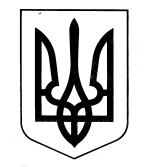 Броварська районна державна адміністраціяКиївської областіР О З П О Р Я Д Ж Е Н Н Явід «14» травня 2018 року	 						 № 479м. БровариПро заходи щодо організованого початку 2018-2019 навчального року в освітніх закладах районуВідповідно до законів України «Про місцеві державні адміністрації», «Про освіту», «Про загальну середню освіту», «Про дошкільну освіту», «Про позашкільну освіту», з метою забезпечення організованого початку 2018-2019 навчального року: 1. Затвердити заходи щодо організованого початку 2018-2019 навчального року в закладах освіти Броварського району (далі - заходи), що додаються.2. Сільським та селищним головам рекомендувати, а структурним підрозділам районної державної адміністрації забезпечити виконання зазначених заходів. 3. Інформацію про виконання заходів надати до районної державної адміністрації до 25.08.2018 року.4. Начальнику відділу освіти Чайці Л.Г. щомісячно на розширеній апаратній нараді у голови Броварської районної державної адміністрації інформувати про хід виконання заходів.5. Контроль за виконанням цього розпорядження покласти на керівника апарату адміністрації Прянішнікову К.В.Голова адміністрації							М.Ф.КлименкоЗаступникголови адміністрації							Ю.С. ПлаксяНачальник відділу освіти						Л.Г.ЧайкаНачальник управління фінансіврайдержадміністрації							О.Ж.МиргородськаНачальник відділу з питань контролю,документального забезпечення та звернень громадян апарату адміністрації			І.В.ТараненкоВиконуючий обов’язки начальника юридичного відділу апарату адміністрації			Є.М. ГлущенкоВиконуючий обов’язки керівника апарату адміністрації					О.Г. МордачПОЯСНЮВАЛЬНА ЗАПИСКАДо проекту:розпорядження “Про заходи щодо організованого початку 2018-2019 навчального року у освітніх закладах району”1. Обґрунтування необхідності прийняття розпорядження:забезпечення належної підготовки до початку нового навчального року 2. Мета і завдання прийняття розпорядження:створення належних умов для організованого початку 2018-2019 навчального року в дошкільних та загальноосвітніх навчальних закладах району та забезпечення рівного доступу дітей та учнів до якісної освіти3.Правові аспекти:закони України «Про місцеві державні адміністрації», «Про освіту», «Про загальну середню освіту», «Про дошкільну освіту», «Про позашкільну освіту»4. Фінансово-економічне обґрунтування:5. Позиція заінтересованих органів:6. Регіональний аспект:7. Громадське обговорення:8. Прогноз результатів“___”______________ 2018 рокуДОВІДКАпро погодження проектурозпорядження “Про заходи щодо організованого початку 2018-2019 навчального року у освітніх закладах району”Проект розпорядження розроблено: відділом освіти Броварської райдержадміністраціїПогоджено:без зауваженьЗаступник голови адміністрації                                                         Ю.С.Плаксяіз зауваженнями(які враховано)із зауваженнями(які враховано частково)із зауваженнямиякі не врахованоСтруктурні підрозділи Броварської райдержадміністрації, її апарату, інші органи, які відповідно до пункту 11.7 Регламенту Броварської райдержадміністрації, затвердженого розпорядженням голови адміністрації від 24.01.2018 № 100, вважаються такими, що погодили проект без зауважень.“___”______________ 2018 рокуДодаток ЗАТВЕРДЖЕНОрозпорядження голови         райдержадміністрації від «14»травня 2018  № 479ЗАХОДИщодо організованого початку 2018-2019 навчального рокув закладах освіти Броварського районуВизначити рівень спроможності діючої освітньої мережі щодо забезпечення потреб населення в дошкільній, загальній середній, позашкільній освіті. Продовжити роботу щодо приведення мережі навчальних закладів у відповідність до освітніх потреб територіальних громад. Забезпечити створення закладів освіти нового типу та функціонування освітніх округів.Відділ освіти, керівники закладів освіти, сільські та селищні голови до 31.08.2018Вжити заходів щодо розширення мережі дошкільних навчальних закладів, впроваджувати різні форми дошкільної освіти (соціально-педагогічний патронат, групи короткотривалого перебування, групи вихідного дня). Забезпечити повне охоплення дітей старшого дошкільного віку організованими формами дошкільної освіти.Відділ освіти,керівники закладів освітидо 01.09.2018Провести у закладах освіти району звітування керівників про виконану роботу та використання залучених коштів перед педагогічними колективами і представниками батьківської громадськості. Керівники закладів освітидо 30.06. 2018Сприяти створенню у закладах освіти району благодійних фондів, піклувальних рад чи громадських організацій з метою забезпечення прозорості надходження і використання батьківських і спонсорських коштів.Керівники закладів освітидо 01.09.2018Забезпечити неухильне виконання Порядку ведення обліку дітей шкільного віку та учнів, затвердженого постановою Кабінету Міністрів України від 13 вересня 2017 року  № 684. Вжити заходів щодо повного охоплення дітей району різними формами навчання.Відділ освіти, служба у справах дітей,сільські та селищні ради,керівники закладів освітидо 31.08.2018Провести організований набір учнів до 1-х, 5-х, 10-х класів та забезпечити раціональне комплектування всіх класів загальноосвітніх навчальних закладів. Відділ освіти,керівники закладів освітидо 31.08.2018Вжити заходів щодо створення сприятливих умов для навчання дітей 6-ти річного віку, сприяти проведенню Всеукраїнської акції „Подай руку першокласнику”.Відділ освіти,керівники закладів освітидо 01.09.2018Вжити відповідних організаційних заходів по забезпеченню навчальних закладів освіти району педагогічними кадрами. Забезпечити створення належних умов для їх педагогічної діяльності та соціальних і житлово-побутових умов.Відділ освіти,сільські та селищні радидо 01.09.2018Забезпечити проходження безкоштовного медичного огляду педагогічними працівниками, технічним персоналом та учнями загальноосвітніх навчальних закладів. Відділ освіти,керівники закладів освіти,центральна районна лікарнядо 28.08.2018Забезпечити медичний супровід учасників навчально-виховного процесу. Керівники закладів освітипостійноСвоєчасно довести до відома працівників педагогічне навантаження на наступний навчальний рік.Керівники закладів освітидо 30.06. 2018Здійснити розподіл годин на організацію роботи гуртків та факультативів у 2018-2019 н.р. з урахуванням ефективності їх роботи у попередній період.Керівники закладів освітидо 30.06.2018Забезпечити розгляд на сесіях сільських та селищних рад питання підготовки до початку 2018-2019 н.р. приміщень закладів освіти району. Сільські та селищні головиТравень-червень 2018 рокуПередбачити в генеральних планах населених пунктів району резервування земельних ділянок під будівництво навчальних закладів.Сільські, селищні радипротягом рокуПродовжити роботу щодо оформлення державних актів на право постійного користування земельними ділянками, відведеними навчальним закладам.Сільські, селищні ради, керівники закладів освітипротягом рокуЗдійснити комплексні роботи щодо підготовки приміщень та будівель навчальних закладів до початку 2018-2019 навчального року та отримати відповідні акти-дозволи тощо.Відділ освіти,керівники закладів освіти,сільські та селищні голови,управління фінансів БРДАдо 12.08.2018Вжити заходів для створення безпечних умов праці та навчання для учасників освітнього процесу, забезпечити виконання вимог пожежної безпеки, охорони праці та цивільного захисту (провести відповідні лабораторні заміри та обстеження та отримати висновки).Відділ освіти,керівники закладів освітидо 17.08.2018Забезпечити архітектурну доступність приміщень навчальних закладів району для дітей з особливими потребами, згідно Державних будівельних норм.Керівники закладів освітидо 01.09. 2018Забезпечити функціонування Інклюзивно-ресурсного центру, провести організаційну роботу з питань нормативно-правого та матеріального забезпечення дітей з особливими освітніми потребами.Відділ освіти,керівники закладів освітидо 01.09. 2018Забезпечити відповідні умови для організації допрофільного та профільного навчання учнів.Відділ освіти,керівники закладів освітидо 01.09.2018Забезпечити науково-методичний супровід навчально-виховного процесу. Відділ освіти,керівники закладів освітипротягом рокуЗабезпечити:- продовження роботи з реалізації основних положень Концепції «Нова Українська школа» у навчальних закладах району;- створення умов для розвитку освітньої системи району з врахуванням вимог Концепції «Нова Українська школа»;- належний рівень фінансування Програми розвитку освіти Броварського району;- продовжити оснащення закладів освіти району новим сучасним обладнанням та технікою.Відділ освіти, сільські, селищні радиуправління фінансів БРДА,керівники закладів освітипостійноПривести установчі документи закладів освіти району у відповідність до вимог Міністерства освіти і науки України.Керівники закладів освітидо 01.09.2018Забезпечити своєчасну поставку підручників та посібників у заклади освіти району. Здійснити міжшкільний перерозподіл підручників, отриманих за державним замовленням, з урахуванням контингенту учнів.Відділ освіти,керівники закладів освітидо 01.09.2018Передбачити кошти на придбання шкільних автобусів, комп’ютерної техніки, шкільних меблів.Відділ освіти,сільські та селищні ради,управління фінансів БРДАдо 15.06.2018Вжити заходів щодо запобігання утворення заборгованості відділу освіти по розрахунках за матеріали і виконані роботи та забезпечення своєчасного фінансуванням видатків з боку управління фінансів та своєчасну оплату фінансових зобов’язань управлінням Державної казначейської служби України.Управління фінансів БРДА,управління ДКСУпостійноСприяти укладанню в установленому чинним законодавством порядку договорів на постачання природного газу, твердого палива та інших видів енергоносіїв (в тому числі – за результатами тендерних процедур).Відділ освіти,керівники закладів освітипостійноЗабезпечити організацію підвезення дітей до місця постійного навчання та у зворотному напрямку. Організувати роботу по проведенню технічного обслуговування транспортних засобів для перевезення дітей, підготувати та узгодити з відділенням Державтоінспекцією Броварського району УДАІ ГУ МВС України в Київській області та департаментом освіти і науки Київської обласної державної адміністрації відповідну документацію по перевезенню дітей.Відділ освіти,керівники закладів освітидо 01.09.2018Забезпечити виконання комплексних заходів щодо створення належних умов для організації гарячого харчування дітей в дошкільних та загальноосвітніх навчальних закладах, здійснити ремонт харчоблоків та обслуговування технологічного обладнання тощо.Відділ освіти,керівники закладів освітидо 17.08.2017 Забезпечити організацію харчування учнів у закладах освіти району та першочергове охоплення безкоштовним харчуванням дітей пільгових категорій і учнів 1-4-х класів.Відділ освіти,керівники закладів освітидо 03.09.2018Провести комплекс заходів з підготовки навчальних закладів до стабільної роботи в осінньо-зимовий період 2018-2019 навчального року та забезпечити готовність до опалювального сезону.Відділи освіти,житлово-комунальногогосподарства,сільські та селищні ради,комунальні підприємстванаселених пунктів районудо 30.09.2018Провести підготовку енергогосподарств та енергетичного обладнання навчальних закладів, відповідно до вимог Державної інспекції з енергетичного нагляду за режимами споживання електричної та теплової енергії в Київській області, до роботи в осінньо-зимовий період 2018-2019 навчального року з урахуванням Правил технічної експлуатації теплових установок і мереж, затверджених наказом Міністерства палива та енергетики України від 14 лютого 2007 року № 71, зареєстрованим у Міністерстві юстиції України 05 березня 2007 року за № 197/13464.Відділ освіти,директори комунальнихпідприємств,сільські та селищні голови,керівники закладів освітидо 03.10.2018Продовжити впровадження енергозберігаючих технологій шляхом переведення котелень навчальних закладів району на альтернативні види палива. Відділ освіти,керівники закладів освітидо 01.10.2018Провести огляди стану підготовки закладів освіти до нового навчального рокуВідділ освітидо 20.08.2018Провести серпневу районну конференцію педагогічних працівників району із запрошенням керівників місцевих органів виконавчої влади та органів місцевого самоврядування, керівників підприємств, установ, організацій, батьківської громадськості та органів учнівського самоврядування.Відділ освіти 27-30 серпня 2018Організувати урочисте проведення Дня знань у закладах освіти району.Керівники закладів освіти01.09.2018Керівник апарату 						адміністрації								К.В.Прянішнікова Начальник відділу освіти райдержадміністрації             Л.Г.ЧайкаНачальник відділу освіти райдержадміністрації            Л.Г.Чайка